BOSANSKO- PODRINJSKI KANTON GORAŽDE
MINISTARSTVO ZA PRIVREDUAPLIKACIONA FORMA ZA DOSTAVLJANJE PRIJEDLOGA PROJEKATAAPLIKACIONA FORMA ZA PROJEKTE U 2013.GODINI PO PROGRAMIMAProgram razvoja  turizma u Bosansko-podrinjskom kantonu Goražde za 2013. godinu, Program ruralnog razvoja, Program unaprijeđenja usluga javnih preduzeća, Program podsticaja poljoprivrednoj proizvodnji, Program podrške razvoju privatnog sektora i Program podrške razvoju  poduzetništva i obrta(Staviti znak ''x'' pored naziva programa u okviru kojeg je podnesen projekt)_________________________________________________________________________________ *Program razvoja turizma u Bosansko-podrinjskom kantonu Goražde za 2013. godinu”IZJAVA APLIKANTAAplikant, koji je predstavljen od strane ovlaštene osobe, je ovlašten za potpisivanje dokumenata od strane aplikanta, te u kontekstu podnešene aplikacije, izjavljuje da pod punom moralnom, materijalnom i krivičnom odgovornošću:⁭aplikant ima vlastita sredstva za provođenje projekta kako je definisano u aplikaciji;su podaci prikazani u aplikaciji tačni, objektivni i vjerodostojni;je aplikant direktno odgovoran za pripremu, upravljanje i implementaciju aktivnosti koje su definisane u aplikaciji;aplikant ispunjava uslove i kriterije koji su propisani programom utroška sredstava Ministarstva za privredu za 2013. godinu (Programi se nalazi na internet stranici www.bpkg.gov.ba); aplikant, u cilju osiguranja finansijskih interesa Bosansko-podrinjskog kantona, prihvata da Ministarstvo provjerava podatke prikazane u aplikaciji prije dodjele granta kod drugih vladinih I nevladinih izvora.Potpisano od strane aplikanta:APLIKACIONA FORMAOPIS PROJEKTASAŽETAK PROJEKTA(U sažetku projekta aplikant je obavezan na maksimalno 1 stranici ukratko opisati ključne elemente dostavljenog prijedloga projekta. Informacije prikazane u sažetku predstavljaju sažetak informacija koje su detaljno opisane u odgovarajućim poglavljima iz aplikacione forme) CILJEVI PROJEKTA - NEOPHODNI POKAZATELJI KOJI SE ODNOSE NA RELEVANTNOST IZ SKALE ZA EVALUACIJU(U ovom dijelu, aplikant je obavezan opisati opšte i posebne/specifične ciljeve koji se planiraju ostvariti implementacijom predloženog projekta. Za opis ciljeva iskoristiti maksimalno 1 stranicu teksta. Posebno voditi pažnju o općim i posebnim ciljevima koji su definisani u odgovarajućem programu Ministarstva za privredu u okviru kojeg je aplikant predložio prijedlog projekta.)  OPIS PROBLEMA - NEOPHODNI POKAZATELJI KOJI SE ODNOSE NA RELEVANTNOST IZ SKALE ZA EVALUACIJU(U ovom dijelu aplikant je obavezan prikazati detaljan opis problema koji se nastoji rješiti implementacijom projektnih aktivnosti. Opis problema prikazati na Maksimalno 1 stranici teksta. Koliko je moguće problem prikazati u kvantifikovanom (brojčanom) obliku i koristi koje se njegovim rješavanjem dobijaju) PROJEKTNE AKTIVNOSTI - NEOPHODNI POKAZATELJI KOJI SE ODNOSE NA RELEVANTNOST IZ SKALE ZA EVALUACIJUOpis očekivanih rezultata (Maksimalno 1 stranica)(Na maksimalno 1 stranici teksta opisati koji će se konkretni rezultati postići implementacijom projekta i kako i na koji naćin će se poboljšati situacija korisnika projekta. Potrebno je voditi računa o očekivanim ciljevima Programa Ministarstva za privredu u okviru kojeg je podnešen prijedlog projekta. Opis očekivanih rezultata potrebno je da sadrži kvantificirane rezultate koliko god je to moguće)Opis planiranih aktivnosti –neophodni pokazatelji koji se odnose na relevantnost iz skale za evaluaciju(Na maksimalno 5 stranica teksta potrebno je detaljno opisati svaku planiranu projektnu aktivnost, koja će biti poduzeta da se proizvede rezultat projekta.Za svaku aktivnost, ukoliko je moguće predstaviti njene rezultate. Za svaku aktivnost poželjno je navesti potrebni iznos sredstava za implementaciju)METODOLOGIJA IMPLEMENTACIJE PROJEKTA - NEOPHODNI POKAZATELJI KOJI SE ODNOSE NA METODOLOGIJU IZ SKALE ZA EVALUACIJU(Na maksimalno 2 stranici teksta opisati naćin na koji će se projekat implementirati, koja je uloga aplikanta u implementaciji i da li će ili na koji naćin u implementaciju projekta biti uključene druga pravna ili fizička lica)1.5.1.VREMENSKI PLAN IMPLEMENTACIJE PROJEKTA(Ukratko opisati vremenski plan implementacije projekta.Posebnu pažnju posvetiti vremenu implementacije pojedinačnih projektnih aktivnosti.Popuniti tabelu vremenskog okvira. Maksimalno vrijeme trajanja projekta je 9 mjeseci).Staviti x u odgovarajući mjesec ODRŽIVOST PROJEKTA - NEOPHODNI POKAZATELJI KOJI SE ODNOSE NA ODRŽIVOST IZ SKALE ZA EVALUACIJU(Na maksimalno 2 stranice teksta potrebno je opisati utjecaj projekta na rješavanje problema koji je naveden u prijedlogu projekta, održivost nakon prestanka finansiranja projekta i  moguće pozitivne multiplikativne efekte po sektor koji je definisan Programom Ministarstva za privredu u okviru kojeg je aplikant podnio prijedlog projekta.)ISKUSTVO U PROVOĐENJU PROJEKTA - NEOPHODNI POKAZATELJI KOJI SE ODNOSE NA FINANSIJSKI I OPERATIVNI KAPACITET APLIKANTA IZ SKALE ZA EVALUACIJU(Na maksimalno 1 stranicu teksta opisati iskustvo aplikanta u provođenju sličnih aktivnosti koje su predviđene projektom i tehničko znanje neophodno za implementaciju predloženog projekta) BUDŽET PROJEKTA I TROŠKOVNA EFIKASNOST2.1. BUDŽET PROJEKTA2.2. OČEKIVANI IZVORI SREDSTAVA2.2.1. Vlastiti izvori aplikanta(Napomena: U skladu sa programom ministarstva prednost imaju projekti koji uključuju vlastiti finansijski doprinos aplikanta u implementaciji projekta)2.2.2. Drugi izvori izuzev izvora ministarstva(Opisati koji su to drugi izvori sredstava koji će se koristiti u implementaciji projekta izuzev sredstava Ministarstva za privredu.)PODACI O APLIKANTUPodaci o aplikantu                                                                                    PEČAT I POTPIS ODGOVORNE OSOBE                                                                                           ______________________________________NAZIV PROJEKTA(Upisati naziv projekta)LOKACIJA PROJEKTA(Upisati tačnu lokaciju,  MZ i općinu projekta)NAZIV POSEBNOG CILJA PROGRAMA PO KOME SE TRAŽE SREDSTVA(Upisati poseban cilj programa)IME APLIKANTA(Upisati ime pravnog ili fizičkog lica koje aplicira po zahtjevu)PRAVNI STATUS APLIKANTA(Pravno ili fizičko lice, za pravna lica upisati oblik pravnog lica)614 100Program razvoja  turizma u Bosansko-podrinjskom kantonu Goražde za 2013. godinux614 300Program ruralnog razvoja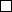 614400 HAP 001 Program unaprijeđenja usluga javnih preduzeća614500 Program podsticaja poljoprivrednoj proizvodnji 614500 Program podrške razvoju privatnog sektora614500 POD 003Program podrške razvoju poduzetništva i obrtaUkupni troškovi projektaIznos koji je zahtjevan od ministarstva(U KM)(U KM)Vrijeme trajanja projekta:(U mjesecima)Kontakt informacije aplikanta:Poštanska adresa:Telefonski brojIme i prezime kontakt osobee-mail:ImePotpisPozicijaDatumPečat ili(ovjerena izjava)Naziv projektaCilj/ciljevi projektaOpis ciljnih grupa/ Finalni korisnici projektaOčekivani rezultatiGlavne aktivnostiAktivnost(naziv aktivnosti)MJESECMJESECMJESECMJESECMJESECMJESECAktivnost(naziv aktivnosti)12345667891011121.2.3.3.4.5.6.7.8.9.Opis (vrsta) planirane aktivnosti pri realizaciji projektaJedinica Količina jedinica Jedinična cijena KMUkupan iznos KMUKUPNO Puni naziv aplikantaRegistracijski brojDatum registracijeMjesto registracijeZvanična adresa aplikantaNaziv banke kod koje aplikant ima otvoren bankovni računBroj bankovnog računaSjedište bankeOpis kadrovske i finansijske situacije aplikanta  (Opisati u kakvoj se trenutnoj ekonomskoj, kadrovskoj  i finansijskoj situaciji nalazi aplikant sa aspekta mogućnosti  implementacije projekta)Opis kadrovske i finansijske situacije aplikanta  (Opisati u kakvoj se trenutnoj ekonomskoj, kadrovskoj  i finansijskoj situaciji nalazi aplikant sa aspekta mogućnosti  implementacije projekta)4. PROVJERITE JESTE LI UZ   APLIKACIONU FORMU ZA     PROJEKTE PRILOŽILI:4. PROVJERITE JESTE LI UZ   APLIKACIONU FORMU ZA     PROJEKTE PRILOŽILI:4. PROVJERITE JESTE LI UZ   APLIKACIONU FORMU ZA     PROJEKTE PRILOŽILI:A ) Za aplikante u okviru prvog posebnog cilja A ) Za aplikante u okviru prvog posebnog cilja A ) Za aplikante u okviru prvog posebnog cilja A ) Za aplikante u okviru prvog posebnog cilja A ) Za aplikante u okviru prvog posebnog cilja 1.Popunjen aplikacioni obrazac projekta Popunjen aplikacioni obrazac projekta Popunjen aplikacioni obrazac projekta 2.Ovjerena izjava o namjenskom trošenju sredstava, iz aplikacione forme za projekte  Ovjerena izjava o namjenskom trošenju sredstava, iz aplikacione forme za projekte  Ovjerena izjava o namjenskom trošenju sredstava, iz aplikacione forme za projekte  3.Ugovor o otvorenom bankovnom računuUgovor o otvorenom bankovnom računuUgovor o otvorenom bankovnom računu4.Uvjerenje banke da otvoreni bankovni  račun nije u blokadiUvjerenje banke da otvoreni bankovni  račun nije u blokadiUvjerenje banke da otvoreni bankovni  račun nije u blokadi5.Izjava da se projekat planira realizovati na obalama rijeke Drine u općinama Goražde i Foča-Ustikolina, a na Krivoj Dragi u općini Pale-Prača.Izjava da se projekat planira realizovati na obalama rijeke Drine u općinama Goražde i Foča-Ustikolina, a na Krivoj Dragi u općini Pale-Prača.Izjava da se projekat planira realizovati na obalama rijeke Drine u općinama Goražde i Foča-Ustikolina, a na Krivoj Dragi u općini Pale-Prača.6.Ostala dokumentacija kojom se dokazuje ispunjenje kriterija neophodnih za vrednovanje i ocjenu aplikacija u skladu sa Programom podrške razvoju turizma u Bosansko-podrinjskom kantonu Goražde za 2013. godinuOstala dokumentacija kojom se dokazuje ispunjenje kriterija neophodnih za vrednovanje i ocjenu aplikacija u skladu sa Programom podrške razvoju turizma u Bosansko-podrinjskom kantonu Goražde za 2013. godinuOstala dokumentacija kojom se dokazuje ispunjenje kriterija neophodnih za vrednovanje i ocjenu aplikacija u skladu sa Programom podrške razvoju turizma u Bosansko-podrinjskom kantonu Goražde za 2013. godinuB ) Za aplikante u okviru drugog posebnog ciljaB ) Za aplikante u okviru drugog posebnog ciljaB ) Za aplikante u okviru drugog posebnog ciljaB ) Za aplikante u okviru drugog posebnog ciljaB ) Za aplikante u okviru drugog posebnog cilja1.Popunjen aplikacioni obrazac projekta Popunjen aplikacioni obrazac projekta Popunjen aplikacioni obrazac projekta 2.Ovjerena izjava o namjenskom trošenju sredstava, iz aplikacione forme za projekte  Ovjerena izjava o namjenskom trošenju sredstava, iz aplikacione forme za projekte  Ovjerena izjava o namjenskom trošenju sredstava, iz aplikacione forme za projekte  3.Ugovor o otvorenom bankovnom računu i uvjerenje da isti nije u blokadiUgovor o otvorenom bankovnom računu i uvjerenje da isti nije u blokadiUgovor o otvorenom bankovnom računu i uvjerenje da isti nije u blokadi4.Uvjerenje banke da otvoreni bankovni  račun nije u blokadiUvjerenje banke da otvoreni bankovni  račun nije u blokadiUvjerenje banke da otvoreni bankovni  račun nije u blokadi5.Dokaz da imaju status kantonalne turističke zajednice u skladu sa zakonom-rješenje o registracijiDokaz da imaju status kantonalne turističke zajednice u skladu sa zakonom-rješenje o registracijiDokaz da imaju status kantonalne turističke zajednice u skladu sa zakonom-rješenje o registraciji6.Obavještenje o razvrstavanju subjekata prema djelatnosti (Zavod za statistiku),Obavještenje o razvrstavanju subjekata prema djelatnosti (Zavod za statistiku),Obavještenje o razvrstavanju subjekata prema djelatnosti (Zavod za statistiku),7.Ostala dokumentacija kojom se dokazuje ispunjenje kriterija neophodnih za vrednovanje i ocjenu aplikacija u skladu sa Programom podrške razvoju turizma u Bosansko-podrinjskom kantonu Goražde za 2013. godinuOstala dokumentacija kojom se dokazuje ispunjenje kriterija neophodnih za vrednovanje i ocjenu aplikacija u skladu sa Programom podrške razvoju turizma u Bosansko-podrinjskom kantonu Goražde za 2013. godinuOstala dokumentacija kojom se dokazuje ispunjenje kriterija neophodnih za vrednovanje i ocjenu aplikacija u skladu sa Programom podrške razvoju turizma u Bosansko-podrinjskom kantonu Goražde za 2013. godinuMolimo u kovertu A4 složiti dokumentaciju prethodno navedenim redoslijedomMolimo u kovertu A4 složiti dokumentaciju prethodno navedenim redoslijedomMolimo u kovertu A4 složiti dokumentaciju prethodno navedenim redoslijedomMolimo u kovertu A4 složiti dokumentaciju prethodno navedenim redoslijedom